В дополнение к информации, содержащейся в Документе 3, имею честь представить Конференции, в приложении, кандидатуру:г-на Жана Филемона КИССАНГУ (Республика Конго)на пост Директора Бюро развития электросвязи (БРЭ) Международного союза электросвязи.	Хоулинь ЧЖАО
	Генеральный секретарьПриложение: 1Браззавиль, 24 мая 2018 года№ 0517/MPTEN-CAB/18От:	МинистраКому:	г-ну Хоулиню ЧЖАО	Генеральному секретарю 	Международного союза электросвязи (МСЭ)	Place des Nations CH-1211	Genève-20, SuisseПредмет:	Кандидатура г-на Жана Филемона КИССАНГУ на пост Директора Бюро развития электросвязи МСЭГ-н Генеральный секретарь,Имею честь представить вам от имени правительства Конго и в соответствии с вашим Циркулярным письмом CL-17/42 от 23 октября 2017 года кандидатуру г-на Жана Филемона КИССАНГУ на пост Директора Бюро развития электросвязи МСЭ, выборы на который состоятся в ходе предстоящей Полномочной конференции, 29 октября  16 ноября 2018 года, в Дубае (Объединенные Арабские Эмираты).Г-н КИССАНГУ имеет два диплома магистра: в области политики и регулирования в сфере ИКТ и в области телеинформатики, а также диплом специалиста в области регулирования электросвязи. Кроме того, этот кандидат обладает 15-летним опытом работы, сначала в качестве технического директора одного из ПУИ, затем специалиста по вопросам обеспечения всеобщего доступа в местном регуляторном органе сектора цифровой связи. С 2009 года г-н КИССАНГУ занимается научно-исследовательской деятельностью, до настоящего времени он опубликовал две книги по тематике электросвязи.Кроме того, выдвижение кандидатуры г-на КИССАНГУ обусловлено тем, что он имеет свою концепцию и стратегию развития электросвязи во всем мире, которые он намерен воплощать в жизнь, опираясь на свои руководящие качества и ответственное отношение к работе.Конго вновь заявляет о своем стремлении внести свой вклад в динамичную деятельность Международного союза электросвязи в целях обеспечения благополучия всех жителей Земли с помощью электросвязи.Примите, г-н Генеральный секретарь, заверения в моем самом высоком уважении. (подпись)[Официальная печать Министра почт, электросвязи и цифровой экономики Республики Конго]Леон Жюст ИБОМБОПриложения: −	Концепция кандидата−	Биографическая справка кандидата−	Фотография кандидатаМоя концепцияК 2030 году обеспечить широкополосный доступ для одной пятой неподключенного населения мира без какой-либо дискриминации, чтобы эти люди могли получать информацию, участвовать в экономической жизни и развиваться как личности.Семь стратегических направленийНаправление 1: Реформа сектора электросвязиРезультаты проведенной в 80-е годы реформы сектора электросвязи были неоднозначными. Наша деятельность будет нацелена на те страны и субрегионы, в которых эта реформа не дала ожидаемых результатов. При этом конечная цель заключается в том, чтобы провести эффективную реформу сектора электросвязи/ИКТ во всех регионах, которые заявят о такой необходимости. В более конкретном плане, в случае согласия соответствующих стран, мы будем оказывать им содействие в либерализации сектора, полной или частичной приватизации традиционных операторов и создании действительно независимых регуляторных органов. В странах Африки к югу от Сахары и Латинской Америки мы проведем с нашим партнером (ЕК) новые переговоры по проектам HIPSSA и ICAR и пересмотрим стратегию их осуществления. Кроме того, Бюро развития электросвязи (БРЭ) поддержит инициативу по сотрудничеству и согласованию в секторе электросвязи, выдвинутую странами Содружества Независимых Государств (СНГ), предоставив им необходимую организационную поддержку и средства. В целом во всех регионах мира будут приняты адаптированные меры реагирования на задачи в политической, регламентарной и регуляторной сфере, рассчитанные на существенное воздействие на рынки, конкуренцию и эффективное управление, которое должно привести к значительному улучшению соответствующих показателей развития, что в свою очередь окажет положительное влияние на благополучие населения во всем мире.Направление 2: Доступ к широкополосной связиВ XXI веке электросвязь основана на сетях широкополосной связи: только они в состоянии стимулировать рост экономики, обеспечить развитие предпринимательской деятельности, создать рабочие места, улучшить качество жизни и поощрять инновации. Развитие сетей и услуг широкополосной связи будет способствовать, помимо прочего, улучшению проникновения подвижной широкополосной связи, уровень которого в настоящее время в Африке составляет лишь 8%, а в арабских государствах  5%. Наша цель по расширению сети в глобальном масштабе заключается в том, чтобы подключить 1/5 из 3,9 млрд. человек во всем мире, которые до сих пор не имеют подключения (данные МСЭ, 2016 г.). Наша поддержка будет включать организационные меры, подготовку и сопровождающие меры для государств и региональных объединений, направленные на содействие в разработке и реализации реалистичной и адаптированной политики в области широкополосной связи. Мы также будем работать над стимулированием спроса путем формирования и улучшения предложения услуг, с тем чтобы после подключения пользователи могли бы использовать на практике предлагаемые им цифровые услуги.Направление 3: Защита потребителяВ силу все большего усложнения услуг электросвязи (широкополосные сети, смартфоны, услуги ОТТ, SMS и MMS, социальные сети и т. п.) потребители рискуют оказаться жертвами всевозможных злоупотреблений, главным из которых является нарушение их свободы, что негативно отражается на их социальном благополучии. В связи с этим крайне важно обеспечить защиту потребителей от возможных злоупотреблений, в частности со стороны операторов. Наша стратегия в этом отношении будет заключаться в подготовке потребителей и обеспечении их автономности с помощью СМИ и специализированных ассоциаций. Будут приняты меры для контроля за принятием, надлежащим применением и обеспечением выполнения на местах соответствующих норм и правил.Помимо защиты потребителей от представления им неполной информации, мы будем работать над сокращением углеродного следа сектора электросвязи/ИКТ (сегодня он оценивается в 24%). Например, будут приняты меры для поощрения поиска (на основе партнерских связей и сотрудничества) энергетических альтернатив тысячам дизельных электрогенераторов, являющихся частью инфраструктуры операторов электросвязи. В Африке, например, большое число таких генераторов работают круглосуточно и ежедневно.Направление 4: ИнвестицииОжидается, что в 2018 году объем иностранных инвестиций в сектор ИТ составит 1 млрд. 85 млн. (ЮНКТАД, 2017 г.), прогнозируется также увеличение общего объема расходов, который в 2019 году должен достичь 2,8 млрд. (GSMAi, 2016 г.).Мы будем способствовать укреплению этих тенденций, оказывая странам и сообществам содействие в разработке политики и норм, благоприятствующих инвестициям. В зависимости от того, является ли страна развитой, развивающейся или переживает переходный период, будут использоваться различные, адаптированные к ситуации стратегии поощрения инвестиций в сектор электросвязи/ИКТ. Мы будем обсуждать с частным сектором возможности создания постоянной структуры для обмена мнениями и принятия мер в целях стимулирования инновационных и эффективных инвестиций. Кроме того, объем инвестиций в искусственный интеллект, который уже вызвал революционные преобразования в секторе электросвязи, должен вырасти с приблизительно 39 млн. евро в 2016 году до 59,7 млн. евро в 2025 году. БРЭ будет работать над дальнейшим повышением кривой инвестиций в сектор электросвязи/ИКТ, чтобы поддержать глобальный экономический рост и создать во всем мире лучшие условия для жизни.Направление 5: ИнновацииМногосторонняя поддержка инновациям и исследованиям в секторе ИКТ станет важным ориентиром нашей деятельности. Для воплощения в жизнь этих идей будут приняты меры по мониторингу и поддержке технологических инноваций. Инновации являются источником роста и создания рабочих мест. Благодаря инновациям, основанным на разнообразных партнерских связях, во всех областях человеческой деятельности (образование, здравоохранение, сельское хозяйство, промышленность, администрация, энергетика, управление, интернет вещей) создаются новые системы и приложения. Эти новинки внесут свой вклад в построение лучшего мира. БРЭ создаст при содействии партнеров рамки, способствующие разработке национальной и общинной политики, направленной на то, чтобы ИКТ стали опорой и стимулом инноваций. В этих целях в БРЭ будет создан специальный отдел активного мониторинга инноваций.Учитывая зрелый характер среды (темпы роста, долгосрочный опыт, большие рынки) в регионах Северной Америки, Европы и Азии, Бюро будет оказывать в этих странах поддержку налаживанию партнерских отношений между структурами, в том числе с участием частного сектора.Направление 6: Гарантия качества в БРЭСразу после вступления в должность я намерен постепенно проводить исследования, а затем принять меры по внедрению в Бюро системы гарантии качества на основе международных норм качества, с тем чтобы проверить и подтвердить соответствие Бюро установленным требованиям, что является залогом доверия его партнеров (внутренних и внешних). Конечной целью для Бюро является упрощение процедур и постоянное повышение качества управления и эффективности. Будет произведен пересмотр структуры и организации БРЭ в целях согласования их с задачами повышения результативности, а также эффективности управления и деятельности. Направление 7: Адаптация к требованиям динамичного и комплексного рынкаС появлением высокоскоростного мобильного интернета, разработкой новых поколений технологий подвижной связи (3/4/5G) и неожиданным ростом услуг ОТТ рынок электросвязи изменился, при этом БРЭ не приняло существенных мер по адаптации управления в секторе электросвязи к угрозе, которую представляют услуги ОТТ для операторов электросвязи. В то же время из-за изменений на рынке регуляторные органы и операторы утратили свое стабильное положение, столкнувшись со сложностями контроля за предложением услуг, которые становятся все более сложными, динамичными и непредсказуемыми. БРЭ будет более активно изучать новые требования рынка, связанные с ростом услуг ОТТ, и принимать надлежащие меры, в частности, в области контроля затрат и расчета применяемых тарифов, а также реального улучшения положения потребителей. Благодаря согласованию деятельности БРЭ с новыми задачами рынка, он станет более защищенным, в том числе с точки зрения конкуренции, что в долгосрочном периоде будет препятствовать восстановлению монополий, которые, к сожалению, постоянно расширяются. Регуляторным органам и операторам следует ориентироваться на новые требования рынка, а не просто наблюдать за ними. Операторы, которые уже сейчас серьезно пострадали от резкого снижения доходов за оказание услуг голосовой связи и SMS в связи со значительным увеличением трафика, с трудом находят возможности продолжать инвестиции в свою инфраструктуру. Это серьезный вопрос и БРЭ займется им как можно скорее. Помимо этого, в ближайшем времени будет проведен анализ того, каким образом операторы могли бы участвовать в работе БРЭ.БИОГРАФИЧЕСКАЯ СПРАВКА КАНДИДАТАФамилия, имя: Киссангу Жан ФилемонСтрана: Республика КонгоСемейное положение: женат, трое детейkissangou@kissangou.namewww.kissangou.nameОБРАЗОВАНИЕМагистратура в области телеинформатики	2003 годМногонациональная школа электросвязи (ESMT), ДакарМагистратура в области политики и регулирования в сфере ИКТ (в процессе обучения)	2018 годУниверситет Уизерленда, Йоханнесбург, Южноафриканская РеспубликаДиплом в области регулирования электросвязи	2009 годУниверситет Вест-Индии, Сент-Огюстин, Тринидад и ТобагоСертификат в области управления использованием интернета	2003 годDiplofoundation, ЖеневаСертификат в области управления проектами	2003 годInnovit, ДакарОБЩИЙ ОПЫТ15 лет опыта в области управления сетями интернета и электросвязи, анализа и разработки политики и регуляторных норм в секторе электросвязи/ИКТ ОПЫТ РАБОТЫРуководитель отдела управления универсальным обслуживанием,
департамент экономики и рынка 	2010−2018 годыАгентство регулирования почты и электросвязи (ARPCE), Браззавиль, КонгоКонсультант Управления новых технологий 	2004−2007 годыМинистерство электросвязи, Браззавиль, КонгоПреподаватель (НИКТ) 	2005−2015 годыПолитехническая школа Университета им. Марьена Нгуаби, Браззавиль, КонгоТехнический директор, компания DRTVnet (поставщик доступа к интернету) 	2006−2009 годыСТАЖИРОВКИОтдел по вопросам управления использованием интернета, 
Отделение Организации Объединенных Наций в Женеве, Швейцария 	2005 годБюро развития электросвязи (БРЭ), МСЭ, Женева, Швейцария 	2012 годОБЩЕСТВЕННАЯ ДЕЯТЕЛЬНОСТЬ−	Председатель конголезского отделения Общества интернета (ISOC)−	Координатор CACSUP в Африке−	Член Совета директоров AFRINIC	2008−2011 годы−	Член Международного колледжа AFNIC	2018 годВЛАДЕНИЕ ЯЗЫКАМИ−	Французский (официальный язык)−	Английский (язык обучения)−	ПортугальскийПУБЛИКАЦИИКниги:1)	"Универсальный доступ и обслуживание в области электросвязи/ИКТ в развивающихся странах: планирование, финансирование и контроль". Издательство Edilivre, 2015 г., Париж, Франция2)	"Защита потребителя в секторе электросвязи: задачи, виды мошенничества и проблемы". Издательство Edilivre, 2016 г., Париж, Франция3)	"Деревня в смятении" (роман), издательство CACSUP4)	В работе (книга): "Искусственный интеллект: что могут развивающиеся страны?"5)	В работе: "Анализ сектора электросвязи в странах Группы семи"НАГРАДЫ И ЗВАНИЯНаграда члена Совета директоров Afrinic (2008−2011 гг.)ПРЕДЛАГАЕМАЯ РЕФОРМА И ДОРОЖНАЯ КАРТАОсуществление моей программы на посту Директора БРЭ потребует проведения некоторых реформ. Эти реформы будут способствовать реализации концепции и целей Союза. Они будут предварительно обсуждаться в БРЭ, с тем чтобы усовершенствовать их формулировку и скорректировать в случае необходимости.Ниже приводится для информации список реформ, которые я планирую провести в течение своего мандата. В этот список в течение предвыборного процесса будут вноситься изменения на основе новой информации, которая может поступить от заинтересованных сторон сектора электросвязи во всем мире.1	Реформа организационной структуры БРЭВ настоящее время БРЭ состоит из трех компонентов: КГРЭ (Консультативная группа по развитию электросвязи), исследовательские комиссии и секретариат. Планируется реструктуризация этих компонентов, с тем чтобы сделать их более эффективными, открытыми для внешних специалистов и ориентированными на деятельность.2	Реформа деятельности по измерению информационного обществаЕжегодная деятельность по измерению информационного общества требует глубокого пересмотра, в особенности в том, что касается содержания пакета показателей, используемых для расчета индекса IDI. Новый индекс, с помощью которого следует скорее измерять уровень охвата цифровыми технологиями, должен учитывать и другие элементы, имеющие не менее важное значение, чем два уже отобранных (доступ и политика). В частности, данные, касающиеся конкуренции, регулирования, тарифной политики, защиты потребителей или выполнения рекомендаций МСЭ-Т, МСЭ-R и МСЭ-D, представляют собой элементы, показывающие уровень охвата населения цифровыми технологиями. Поэтому постепенно при расчете нового индекса (Индекса охвата цифровыми технологиями) могли бы учитываться некоторые новые элементы, благодаря чему классификация стран будет более точной.3	Анализ и оценка реформы сектора электросвязи в миреВ соответствии с нашей стратегией БРЭ проведет тщательный анализ положения дел с реформой сектора электросвязи во всех Государствах-Членах МСЭ. Цель этого анализа заключается в том, чтобы определить страны, в которых реформа не была эффективной, с тем чтобы впоследствии обсудить с каждой из них возможности сопровождения реформ и поддержки в целях улучшения ситуации.4	Реформа, касающаяся участия потребителейМы будем содействовать обеспечению автономности потребителей и их более активному участию в решении вопросов, касающихся электросвязи, путем повышения осведомленности и организации подготовки. К решению этих задач будут привлекаться ассоциации потребителей, государственные и регуляторные органы, а также СМИ.5	Реформа партнерских отношений по реализации проектовМы будем продолжать уже начатое Бюро сотрудничество со всеми традиционными партнерами по реализации проектов (страны, агентства по оказанию помощи, научно-исследовательские центры, операторы и т.д.), в то же время необходимо произвести переориентацию в отношении методики развертывания проектов. Прежде всего мы проведем проверку и оценку нескольких уже реализованных проектов. Цель заключается в том, чтобы извлечь потенциальные уроки и обеспечить оптимальную реализацию новых проектов, чтобы они действительно способствовали охвату цифровыми технологиями лиц, не имеющих доступа к электросвязи/ИКТ. Эта работа будет вестись на основе надлежащего отбора проектов, управления ими в соответствии с современными нормами и строгого соблюдения правил руководства проектами.6	Реформа отношений между тремя Бюро МСЭКроме того, мы предложим МСЭ-R и МСЭ-Т создать новые общие рамки сотрудничества, с тем чтобы работать над такими вопросами, как инновации и искусственный интеллект. Наша задача (БРЭ) заключается в том, чтобы рассмотреть возможности улучшения жизни населения с помощью технологий будущего. БРЭ будет опираться на сделанные в рамках этой работы выводы и привлечет к ней других партнеров, в том числе операторов и представителей частного сектора в целом. Затем в сферу этого анализа будут включены вопросы инвестиций в сектор электросвязи/ИКТ.7	Реформа управления БРЭВ том, что касается функционирования и внутреннего управления непосредственно в БРЭ, мы собираемся разработать КПД в области управления с тщательно подобранными средствами их измерения для контроля за эффективностью сотрудников БРЭ как в штаб-квартире в Женеве, так и в 15 региональных и субрегиональных отделениях МСЭ. После обсуждения для каждого из отделений будет определен план действий. БРЭ примет необходимые меры для того, чтобы все сотрудники имели возможности внести свой вклад в реализацию нашей концепции.8	Реформа подготовки сотрудников БРЭСотрудники БРЭ должны постоянно проходить курсы подготовки для адаптации к новым задачам сектора электросвязи. В процессе внедрения технических инноваций и культурных и социальных преобразований этот сектор претерпел значительные изменения. Сотрудники БРЭ будут проходить более обширную подготовку для получения новых знаний и знакомства с современными инструментами управления, ориентированными на результаты, в соответствии с постоянным курсом на усовершенствование. Кроме того, в курс подготовки будут включены коммуникативные навыки, такие как навыки, касающиеся труда, жизни в обществе и управления. ЗаключениеМотивы выдвижения моей кандидатуры1)	Сектор электросвязи во всем мире сталкивается с рядом проблем: 3,9 млрд. человек сегодня по разным причинам не имеют доступа к возможностям электросвязи/ИКТ. Я скромно полагаю, что могу внести свой вклад в улучшение положения дел; я в этом глубоко убежден.2)	Я обладаю необходимыми квалификациями и достаточным опытом.3)	Мое участие в деятельности МСЭ является аргументом в пользу того, что я лучше знаком с проблемами в секторе электросвязи и могу беспристрастно оценить развитие электросвязи в мире. Я также обладаю определенной автономией.4)	Я представляю развивающуюся страну.5)	Я ознакомился со значительным объемом литературы и научных исследований в секторе электросвязи и внес в них свой вклад.6)	С 2009 года я при возможности общаюсь лично с различными заинтересованными сторонами сектора электросвязи и обсуждаю с ними эти вопросы.7)	В рамках учебных курсов и лекций, которые я проводил в университетах и других местах, я обсуждал вопросы электросвязи с различными группами населения.8)	Я имею безупречную репутацию.Я обещаю быть директором, который:1)	близок к сотрудникам и прислушивается к их мнению;2)	ориентирован на активную деятельность;3)	представляет положенные отчеты;4)	ставит перед собой только те цели, которые будут эффективным образом способствовать воплощению в жизнь нашей концепции;5)	борется с бюрократией, махинациями, элитизмом, сведением счетов, интригами и другими анти-ценностями;6)	создает благоприятные условия для изменений, развития компетентности, ротации людей и идей.______________Полномочная конференция (ПК-18)
Дубай, 29 октября – 16 ноября 2018 г.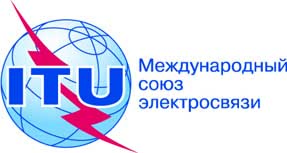 ПЛЕНАРНОЕ ЗАСЕДАНИЕПересмотр 1
Документа 39-R16 июля 2018 годаОригинал: французскийЗаписка Генерального секретаряЗаписка Генерального секретаряКАНДИДАТУРА НА ПОСТ ДИРЕКТОРА БЮРО РАЗВИТИЯ ЭЛЕКТРОСВЯЗИ (брэ)КАНДИДАТУРА НА ПОСТ ДИРЕКТОРА БЮРО РАЗВИТИЯ ЭЛЕКТРОСВЯЗИ (брэ)МИНИСТЕРСТВО ПОЧТ, ЭЛЕКТРОСВЯЗИ 
И ЦИФРОВОЙ ЭКОНОМИКИСЕКРЕТАРИАТ МИНИСТРАРЕСПУБЛИКА КОНГОЕдинство  Труд  ПрогрессКИССАНГУ Жан ФилемонКандидат на пост 
Директора Бюро развития электросвязи МСЭ, ПК-18www.kissangou.name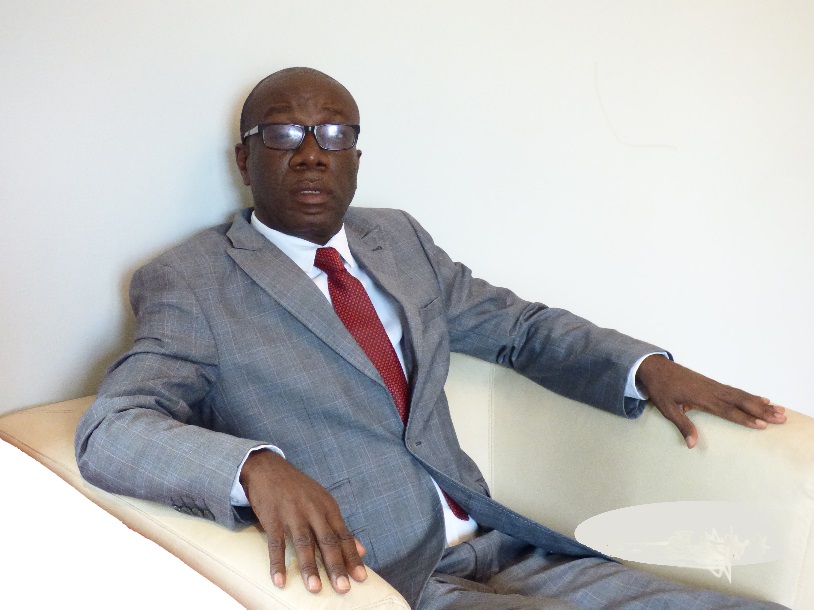 